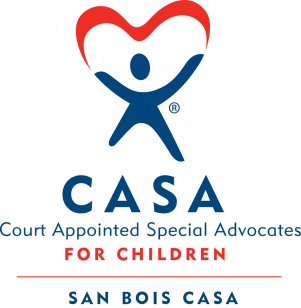 AGENDAFebruary 17, 20224:00 p.m.InvocationCall to OrderRoll Call (Compliance with Open Meeting Act)Welcome and Introduction of GuestsDiscussion and Possible Action on December 16, 2021 Minutes Discussion and Possible Action on Financial Report for November & December 2021 and January 2022Discussion and Possible Action to Expand into Atoka CountyDiscussion and Possible Action on Updating Signatures on Bank CardExecutive Director’s Report – Credit Card (Nov. & Dec), AuditAuctioneering School Fundraiser – Justin Kennedy  X.	Business not known within 24 hours of this meeting       XI.	AdjournmentNext scheduled meetingMarch 24, 2022